整体加速Infraserv Höchst选择更高水准的工程设计数字化德国Infraserv Höchst (ISH)公司是化工及相关服务领域的专业性企业，运营着赫司特工业园区(Industriepark Höchst)，在德国拥有100多家工厂，目前正在规划工程设计的数字化转型。在Aucotec平台Engineering Base（EB）的帮助下，ISH正在逐步转向在生产和工程设计领域基于通用数据模型的跨专业协同模式。EB涵盖了从P&ID到仪表再到系统（设备）维护的所有工程设计内容。到目前为止，ISH在各专业使用了一些单独的工具。多领域协同全新的整体解决方案首批项目包括一座电厂的现代化改造。为此，原电厂的旧数据将通过Aucotec方案进行数据迁移，并使用EB进行数据处理准备，以便在数据模型中得以最佳应用。Aucotec拥有一个成熟的方案，通过易于集成的标准接口快速地传输各种格式的数据。“向EB迁移数据的项目将于2022年启动。通过这种方式，公司其他领域和13家子公司将可以受益于全新的软件解决方案。”ISH的工程部门主管Robert Schleich博士报告说。同时作为过程工程设计和技术设备监督的负责人，他强调，“EB的跨专业原理可以在数据传输、接口和IT工作领域实现协同效应，还可确保我们与供应商的合作中避免出现错误。”除燃气轮机现代化改造之外，首批EB项目还包括一座全新的燃气轮机电厂。而该协同平台在能源供应领域有着丰富的经验，是符合VGB 831标准的电厂设计与文件编制方面的专业平台。唯一数据源的潜力ISH在仪控设计领域对EB早已有了很好的体验。ISH仪控工程设计总监Edgar Heep表示，“尽管如此，系统只有通过专业融合才能充分发挥其效率潜能。将EB作为唯一数据源可实现高度一致、更加快速和更加简便的变更管理。”Aucotec执行官Uwe Vogt十分自豪地表示，“ 我们在专业学科软件方面有数十年的经验，为机械工程师、仪表工程师、能源供应专家和相关人员服务。决定性因素不再是进一步完善单个工具，以成为某些领域的‘同类最佳’工具。如今的重点是关联数据及其普遍可用性，这就是“最全面的模型”具有极高重要性的原因。Infraserv Höchst与我们加强合作就是一个最好的例子，这再次表明EB在数字化建设方面所具备的巨大潜力优势。”图片链接*：Industriepark Höchst：赫司特工业园区旗下约有90家公司，总计约2.2万名员工，占地面积超过460公顷（图片：Infraserv Höchst）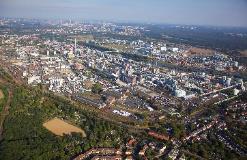 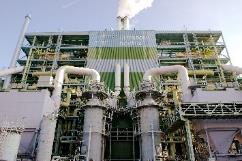 Industriepark Höchst的污水污泥焚烧厂（图片：Infraserv Höchst）ISH工程设计总监Robert Schleich博士（右）：“EB的跨专业原理使协同效应得以实现，并确保我们避免错误。”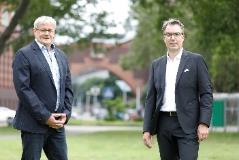 ISH 仪控工程设计总监Edgar Heep（左）：“EB只通过专业融合才能充分发挥其最大潜能。”（图片：Infraserv Höchst）“‘最全面的模型’而非‘同类最佳’：如今的重点是关联数据及其普遍可用性。”Uwe Vogt，Aucotec执行官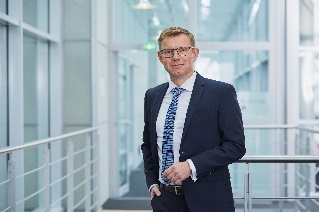 （图片：AUCOTEC AG）* 这些图片均有版权保护。本新闻稿经授权免费编辑使用。否则，照片必须符合相关著作权人的条件。打印时希望向我们提供一份副本。非常感谢！AUCOTEC AG，伊泽恩哈根30916，汉诺威大街105号，www.aucotec.com新闻与公共关系，Johanna Kiesel （jki@aucotec.com, +49 (0)511 6103186）___________________________________________________________________________AUCOTEC AG以其35年的行业经验，致力于开发面向装备制造、工厂设备以及运载系统领域的全生命周期数字化工程设计平台。其行业解决方案涵盖了从大型工厂的流程图、过程控制与电气系统、到汽车工业用的模块化设计等诸多工业领域。Aucotec用户遍布全球。公司总部位于德国汉诺威，在德国有6个办事处，并在中国、韩国、法国、英国、意大利、奥地利、波兰、瑞典、挪威和美国等地设有分公司，通过全球服务网络确保本地化支持。Infraserv GmbH & Co. Höchst KG（ISH）现为赫司特工业园区（Industriepark Höchst）的运营公司，旗下约有90家子公司，占地面积超过460公顷。专业领域包括制药、生物技术、基础和特种化学品、作物保护、食品添加剂和服务，该园区员工总计约2.2万人。ISH在德国各地经营着100多家工厂，是化工相关服务领域公认的领先现场开发者和专家，拥有近2900名员工，年营业额约10亿欧元，客户均为业内知名企业。